			ПАО «ОДЕССАГАЗ»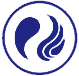 Отчет ревизионной комиссии о своей деятельности и выводы относительно годового отчета и баланса ПАО «Одессагаз» за 2015 год2016г.Отчет ревизионной комиссии о своей деятельности и выводы относительно годового отчета и баланса ПАО «Одессагаз» за 2015 годРевизионная комиссия ПАО «Одессагаз» в составе:- Председателя ревизионной комиссии – Биляй Н.А.,- Заместитель председателя ревизионной комиссии – Бубновой Н.В.;- Секретаря ревизионной комиссии – Нагорянского С.Ю.руководствуясь полномочиями определенными Законом Верховной Рады Украины № 514-VI об акционерных обществах от 17.09.2008г., уставом ПАО «Одессагаз» и положением о ревизионной комиссии ПАО «Одессагаз», провела ревизию финансово-хозяйственной деятельности ПАО «Одессагаз» за 2015 год. Ревизия проводилась с ведома исполнительного директора ПАО «Одессагаз» Герасименко В.А. Целью ревизии являлось подтверждение достоверности данных использованных для составления финансовой отчетности за 2015 год, проведение  оценки финансовой стабильности предприятия, проверка деятельности правления общества. Проверка была проведена по следующим направлениям: Подтверждение соответствия действий правления уставу и положению о правлении акционерного общества;Оценка состояния имущества предприятия;Правильность ведения бухгалтерского учета;Оценка финансовой стабильности, а так же эффективности использования ресурсов.ОБЩАЯ ИНФОРМАЦИЯ О ПРЕДПРИЯТИИОткрытое акционерное общество по газоснабжению и газификации «Одессагаз» основано в соответствии с решением «Госкомнефтегаз» от 11 марта 1994 года № 95 путем преобразования  государственного предприятия  по газоснабжению  и газификации «Одессагаз» в открытое акционерное общество в соответствии с Указом президента Украины от 15 июня 1993 года № 210/93.24 октября 2011 года, во исполнение требований Закона Украины «Про акционерные общества» (от 17.09.2008г. №514-VI), Открытое акционерное общество по газоснабжению и газификации «Одессагаз» было переименовано в Публичное акционерное общество «Одессагаз».В состав публичного акционерного общества входит 13 структурных подразделений, расположенных в г. Одессе  и  Одесской  области. Имеется свидетельство о регистрации изменения формы собственности в Облстатуправлении № 9404 от 26 сентября 2005г., а также свидетельство о регистрации выпуска ценных бумаг, выданное Облфинуправлением 3 января 1995г.Уставной фонд ПАО «Одессагаз» на дату приватизации составлял 145 тыс. грн.; после индексации основных фондов, которая была проведена  на основании Постановления Кабинета министров Украины, уставный фонд составлял 16 647 тыс. грн.На 31.12.2015 года уставный фонд составлял 66 589 244,80 грн. и поделен на 2 317 760 простых именных акций номинальной стоимостью 28,73 грн.Образованная согласно Уставу публичного акционерного общества, ревизионная комиссия работает по разработанному и утвержденному плану и выполняет  свои обязанности в соответствии с Положением  о ревизионной комиссии ПАО «Одессагаз».Проверкой комиссии охвачена  производственная и финансово-хозяйственная  деятельность ПАО «Одессагаз» за 2015г.СООТВЕТСТВИЕ ДЕЙСТВИЙ ПРАВЛЕНИЯ УСТАВУ И ПОЛОЖЕНИЮ О ПРАВЛЕНИИ АКЦИОНЕРНОГО ОБЩЕСТВАПравление ПАО «Одессагаз» состоит, в соответствии с уставом акционерного общества, из 7 человек, избираемых общим собранием акционеров сроком на 3 года. Правление является исполнительным органом акционерного общества, который осуществляет управление текущей деятельностью и организовывает исполнение решений общего собрания акционеров, наблюдательного совета и президента общества. Председателем правления является исполнительный директор. Основной задачей правления предприятия является получение прибыли для акционерного общества путем эффективного распределения и использования ресурсов. Проверкой установлено, что Правление ПАО «Одессагаз» выполняет возложенные на него функции согласно п.п. 7.5 Устава ПАО «Одессагаз» и Положению о правлении.На протяжении 2015 года было проведено 7 заседаний правления, о чем свидетельствуют протоколы заседаний, представленные для проверки. На заседаниях решались следующие вопросы:Принятие решения о направлении деятельности общества в 2015г.;Рентабельность эксплуатации автотранспорта;Решение финансовых вопросов общества;Прочие вопросы, связанные с ведением производственной и финансово-хозяйственной деятельности предприятия;Вопросы по оплате труда сотрудников.ОЦЕНКА СОСТОЯНИЯ ИМУЩЕСТВА ПРЕДПРИЯТИЯДля подтверждения достоверности данных бухгалтерского учета и финансовой отчетности ревизионная комиссия провела выборочную проверку имущества, средств и финансовых обязательств акционерного общества.В результате проверки установлено, что по состоянию на 31 декабря . на балансовых счетах числятся основные средства с остаточной стоимостью 1  171 460 тыс. грн., что соответствует данным синтетического и аналитического учета, составленным согласно международным стандартам финансовой отчетности (МСФО).На 31 декабря 2015 года в кассе наличные денежные средства отсутствовали, на банковских счетах предприятия остаток денежных средств составил 33 447 тыс. грн., что соответствует данным бухгалтерского учета. При  инвентаризации  товарно-материальных  ценностей  (материалы, топливо, малоценные и быстроизнашивающиеся предметы) на складах и в подотчете по состоянию на 31 декабря 2015 года недостач и излишков не выявлено.ПРАВИЛЬНОСТЬ ВЕДЕНИЯ КАССОВЫХ ОПЕРАЦИЙКассовые операции ведутся бухгалтерией, согласно постановлению Правления НБУ «Об утверждении Положения о ведении кассовых операций в национальной валюте в Украине» от 15.12.2004г. № 637 с изменениями и дополнениями. При проведении ревизии сделан полный анализ поступления и расходования денежных средств за январь-декабрь 2015 года. До 30.06.2015 года, прием денежных средств производится путем внесения данных в регистратор расчетных операций, согласно приказа Министерства доходов и сборов Украины №417 «об утверждении нормативно-правовых актов относительно применения регистраторов расчетных операций и книг учета расчетных операций». Так же, согласно данному приказу, все регистраторы расчетных операций были оборудованы модемом, для передачи данных в Министерство доходов и сборов Украины через интернет. Кассовые операции подтверждены первичными документами: чеками регистраторов расчетных операций, банковскими выписками. Кассовые книги ведутся без нарушений. Данные первичных документов соответствуют данным главной книги. Однако, кассовые операции на предприятии не осуществляются с 7 июля 2015 года, согласно требованиям закона Украины от 08.07.2010, № 2467-VI "Об основах функционирования рынка природного газа" (а именно статьи 16), в котором указывается, что газотранспортное предприятие не может осуществлять деятельность по добыче и поставке природного газа, вместе с этим газораспределительное предприятие не может осуществлять деятельность по добыче, поставке, хранению и транспортировке природного газа.СОСТОЯНИЕ  ОРГАНИЗАЦИИ  БУХГАЛТЕРСКОГО УЧЕТАВ 2015 году, согласно графика проведения проверок, были проведены плановые и внеплановые документальные ревизии финансово-хозяйственной  деятельности структурных подразделений по следующим направлениям:налоговый и бухгалтерский учет;кассовая дисциплина;фактическое наличие ТМЦ, их сохранность и целевое использование.При проведении проверки было установлено, что налоговый и бухгалтерский учет организован в соответствии с законами Украины, а именно:№ 996-XIV («О бухгалтерском учете и финансовой отчетности в Украине») с изменениями;№ 2755-VI («Налоговый кодекс Украины»);Положениями международных стандартов финансовой отчетности.На основании данных законов предприятием определен порядок организации и ведения бухгалтерского учета, составления  и предоставления бухгалтерской отчетности в органы государственной статистики и налоговой администрации. Следует отметить, что финансовая отчетность ПАО «Одессагаз» в 2015 году была составлена в соответствии с международными стандартами финансовой отчетности, согласно требованиям, изложенным в законе № 996-XIV «О бухгалтерском учете и финансовой отчетности в Украине». При ведении  бухгалтерского учета в 2015 году ПАО «Одессагаз» обеспечило полноту отражения в учете всех хозяйственных операций  и результатов инвентаризаций имущества и обязательств.Записи в регистрах бухгалтерского учета осуществлялись предприятием на основании данных первичных документов, которые фиксировали факты осуществления хозяйственных операций  и разрешение на их проведение.Основными задачами бухгалтерского учета ПАО «Одессагаз» являются:Формирование полной и достоверной информации о деятельности организации, вытекающих из нее результатов, о ее имущественном положении, необходимой внутренним пользователям бухгалтерской отчетности – руководителям, учредителям, участникам и собственникам имущества организации для оперативного руководства, а также внешним – инвесторам, кредиторам, поставщикам, покупателям, налоговым и финансовым органам, банкам и другим заинтересованным пользователям бухгалтерской отчетности;Обеспечение информацией, необходимой внутренним и внешним пользователям бухгалтерской отчетности, для контроля над соблюдением законодательства при осуществлении организацией хозяйственных операций и их целесообразностью, наличием и движением имущества и обязательств, использованием материальных, трудовых и финансовых ресурсов в соответствии с утвержденными нормами, нормативами и сметами;Своевременное предупреждение и предотвращение отрицательных результатов финансово-хозяйственной деятельности организации, выявление и мобилизация внутрихозяйственных резервов, обеспечение финансовой устойчивости предприятия.Ведение бухгалтерского учета и составление консолидированных финансовых отчетов ПАО «Одессагаз» осуществляется с помощью специализированных компьютерных программ. Бухгалтерская отчетность, отражающая нарастающими итогами имущественное и финансовое состояние акционерного общества, результаты хозяйственной деятельности  за отчетный период,  основывается на данных синтетического и аналитического учета.АНАЛИЗ И ОЦЕНКА ФИНАНСОВОГО СОСТОЯНИЯ ПАО «ОДЕССАГАЗ» (согласно финансовой отчетности составленной по Международным Стандартам Финансовой Отчетности)Для проведения анализа использована информация из следующих форм финансовой отчетности:бухгалтерского баланса  ф.№1, отчета о финансовых результатах ф.№2, отчета о движении денежных средств ф.№3, отчета об изменении в собственном капитале ф.№4, примечаний к финансовой отчетности ф.№5, данные бухгалтерского учета: журналы - ордера, ведомости учета основных средств, запасов, денежных средств.Анализ финансовых результатов ПАО «Одессагаз»Ревизионной комиссией было установлено, что по данным финансовой отчетности за 2015 год публичным акционерным обществом была получена чистая прибыль в размере 19,2 млн. грн. Краткий анализ финансовых показателей предприятия представлен в таблице №1. Таблица №1Выручка от реализации продукции без учета НДС увеличилась по сравнению с 2014г. на 4,26%. Данный рост обусловлен ростом цен на природный газ. Административные расходы незначительно увеличились на 6,48%. Что может быть вызвано ростом тарифов на банковские услуги, увеличение стоимости канцтоваров, услуг курьерской доставки, услуг телефонной связи.   Увеличение финансовых расходов предприятия вызваны колебаниями курсов валют. Статья прочих доходов увеличилась на 40 559 тыс. грн., что вызвано колебанием курса валют. Прочие расходы за 2015г. увеличились на 107 925 тыс. грн., это вызвано получением штрафов от НАК «НАФТАГАЗ» Украины, по договорам купли-продажи природного газа, однако в настоящее   время принимаются меры по оспариванию данных штрафов в суде.Анализ финансовых ресурсов и имущества ПАО «Одессагаз»Источником формирования финансовых ресурсов, вложенных в имущество акционерного общества, являются собственный и заемный капитал. В таблице №2 приведен краткий анализ изменений финансовых ресурсов на протяжении 2015 года.Таблица №2Из данных таблицы №2 следует, что сумма финансовых ресурсов ПАО «Одессагаз» в 2015г. уменьшилась на 37 229 тыс. грн. за счет значительного уменьшения текущих обязательств. Коэффициент автономии, который определяется как отношение собственного капитала к общей сумме финансовых ресурсов, в 2015г. составляет 62,9%, что указывает на достаточную обеспеченность общества собственными средствами. Аналитическая характеристика основных и оборотных средств ПАО «Одессагаз»С целью выполнения основной задачи акционерного общества – получения прибыли, предприятию необходимо приобретать средства, при помощи которых создается экономическая выгода. Таким образом, структура активов предприятия играет важную роль в эффективном функционировании общества. Изменение структуры основных и оборотных средств предприятия приведено в таблице №3.Таблица №3Оценка эффективности управления денежными средствами Основным показателем эффективности использования денежных средств в деятельности предприятия является цикл оборота денежных средств. Цикл состоит из оборота дебиторской задолженности (среднее количество дней необходимых для получения оплаты от должников), оборота запасов (среднее количество дней, через которое запасы предприятия полностью реализуются) и оборота кредиторской задолженности (среднее количество дней через которое предприятие производит оплату своим поставщикам). Данные цикла оборота денежных средств представлены в таблице №4.Таблица №4Короткий денежный цикл позволяет организации быстрее вернуть денежные средства, вложенные в оборотные активы. Отрицательное значение цикла указывает на возможность для расширения оборотного капитала предприятия.  Оценка финансовой устойчивости акционерного обществаФинансовая устойчивость предприятия является важным аспектом деятельности, который указывает на наличие средств, позволяющих организации поддерживать свою деятельность в течение определенного периода времени, в том числе обслуживая полученные кредиты, производя продукцию и предоставляя услуги.Оценка финансовой устойчивости предприятия может быть произведена при помощи анализа изменений коэффициентов ликвидности и финансовой устойчивости, которые приведены в таблице №5.Таблица №5Коэффициент быстрой ликвидности представляет собой соотношение оборотных средств, за исключением запасов и товаров, к текущим обязательствам. Чрезмерно низкий коэффициент указывает на неспособность предприятия к оперативному расчету с кредиторами, тогда как чрезмерно высокий коэффициент является следствием нерационального использования ресурсов. В 2015 году коэффициент быстрой ликвидности увеличился на 0,73% и составляет 62,63%. Общей нормой для данного коэффициента считается 60% – 80%. Как видно из вышеприведенной таблицы, коэффициент находится на уровне допустимой нормы. Коэффициент заемного капитала, отражает процент активов предприятия приобретенных за счет заемных средств. В 2015 году данный коэффициент увеличился на 2,43%, что является результатом сокращения доли собственного капитала и увеличения доли заемных средств инвестированных в хозяйственную деятельность.  Из приведенного анализа можно сделать вывод, что ликвидность предприятия за 2015 год улучшилась, что является положительным моментом в деятельности предприятия. ВЫВОДЫ  КОМИССИИ:1. Правление ПАО «Одессагаз» выполняет свои обязанности в      соответствии с Уставом акционерного общества и Положением о правлении ПАО «Одессагаз».2. Бухгалтерский учет организован в соответствии  с «Законом  Украины о бухгалтерском учете и финансовой отчетности в Украине» с изменениями № 996-XIV от 16.07.1999 г.3. Имущество ПАО «Одессагаз» находится в сохранности  и используется для достижения поставленной цели – получения прибыли.4. На финансовое состояние общества существенно влияет тарифная политика Национальной комиссии регулирования электроэнергетики и коммунальных услуг. 5. Для ПАО «Одессагаз» является необходимым принятие мер по увеличению суммы ликвидных активов по отношению к текущим обязательствам путем увеличения  прибыльности предприятия от основной деятельности.Председатель ревизионной					Биляй Н.А.комиссии                                                             Заместитель председателя ревизионной комиссии						Бубнова Н.В.Секретарь ревизионной                                              	Нагорянский С.Ю.комиссии С выводами ревизионной комиссии ознакомлены:Исполнительный директор                                                	Герасименко В.А.Заместитель председателя                                                                       наблюдательного совета 					Ярошенко В.Н.Показатели2014г.2015г.Изменения за 2015г.Изменения за 2015г.Показатели2014г.2015г.В денежных единицахв %1. Выручка от реализации продукции без учета НДС и целевой надбавки на природный газ1 163 8061 213 38449 5784,26%2. Себестоимость реализованной продукции-1 208 150-1 091 073117 077-9,69%3. Административные расходы-25 958-27 639-1 6816,48%4. Доход от финансовой деятельности0000,00%5. Расход от финансовой деятельности-7 441-13 065-5 62475,58%6. Доход (расход) от инвестиционной деятельности0000,00%7. Прочие доходы89 328129 88740 55945,40%8. Прочие расходы-78 656-186 581-107 925137,21%9. Налог на прибыль38 1285 746-32 382-84,93%10. Чистая прибыль11. Чистый убыток-28 94330 65959 602-53,29%Показатели2014г.2015г.изменения за 2015г.изменения за 2015г.Показатели2014г.2015г.в денежных единицахв %Общая сумма финансовых ресурсов1 505 8461 468 617-37 229-2,5%  Из них:Собственный капитал893 036923 89430 8583,5%% к общей сумме финансовых ресурсов59,3%62,9%6,1%Заемный капитал612 810544 723-68 087-11,1%% к общей сумме финансовых ресурсов40,7%37,1%-8,9%Заемный капитал разделяется на следующие составляющие:Долгосрочные обязательства (более 12 месяцев)230 141241 37311 2324,9%% к сумме заемных средств37,6%44,3%18,0%Текущие обязательства (менее 12 месяцев)382 669303 350-79 319-20,7%% к сумме заемных средств62,4%55,7%-10,8%Показатели2014г.2015г.изменения за 2015г.изменения за 2015г.Показатели2014г.2015г.в денежных единицахв %Всего имущества1 505 8461 468 617-37 229-2,47%   в том числе: Основные средства, незавершенное строительство и прочие необоротные активы1 257 3521 244 889-12 463-0,99%       % к общей сумме имущества83,50%84,77%1,27%Оборотные средства248 493223 728-24 765-9,97%       % к общей сумме имущества16,50%15,23%-1,27%Оборотные средства разделяются на следующие составляющие:Оборотные средства разделяются на следующие составляющие:Оборотные средства разделяются на следующие составляющие:Оборотные средства разделяются на следующие составляющие:Оборотные средства разделяются на следующие составляющие:Материальные и оборотные средства (запасы и товары)34 86133 747-1 114-3,20%       % к оборотным средствам14,03%15,08%1,05%Денежные средства и их эквиваленты26 45733 4476 99026,42%       % к  оборотным средствам10,65%14,95%4,30%Расчеты с дебиторами и прочие оборотные активы187 175156 534-30 641-16,37%       % к  оборотным средствам75,32%69,97%-5,36%Оборот дебиторской задолженности, днейОборот запасов, дней Оборот кредиторской задолженности, днейЦикл оборота денежных средств, дней8311142-48Коэфициенты2014г.2015г.Изменение за 2015г.Коэф. быстрой ликвидности61,90%62,63%0,73%Коэф. соотношения заемного капитала к общему капиталу33,54%37,09%2,43%